School Counseling Program Writing SamplePlease submit a two page essay addressing the following questions:Describe how you view yourself transitioning from a teacher to a school counselor.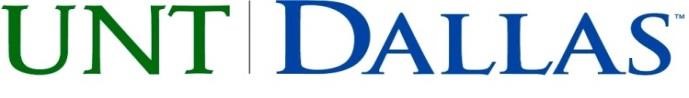 What personal qualities do you have that you believe would make you a good candidate for the School Counseling Program? Please give an example.What led you to choose School Counseling as your graduate study of choice instead of Education Administration or another specialty?Tell in detail a time when you have been culturally aware of a student’s culture, different from your own and how it benefitted a student in your school culture.What qualities do you bring to an institution that makes you stand out from other candidates? 